ПРОЕКТ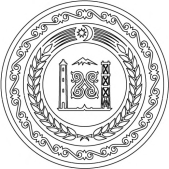 АДМИНИСТРАЦИЯ НАУРСКОГО МУНИЦИПАЛЬНОГО РАЙОНА ЧЕЧЕНСКОЙ РЕСПУБЛИКИ(АДМИНИСТРАЦИЯ НАУРСКОГО МУНИЦИПАЛЬНОГО РАЙОНА)НОХЧИЙН РЕСПУБЛИКАННЕВРАН МУНИЦИПАЛЬНИ КIОШТАН АДМИНИСТРАЦИ(НЕВРАН МУНИЦИПАЛЬНИ КIОШТАН АДМИНИСТРАЦИ)ПОСТАНОВЛЕНИЕст. НаурскаяОб особенностях командирования лиц, замещающих в органах местного самоуправления Наурского муниципального района должности муниципальной службы, а также должности, не являющиеся должностями муниципальной службы Чеченской Республики, на территории Донецкой Народной Республики, Луганской Народной Республики, Запорожской области и Херсонской областиВ соответствии с пунктом 4 Указа Президента Российской Федерации от 17 октября 2022 года № 752 «Об особенностях командирования лиц, замещающих государственные должности Российской Федерации, федеральных государственных гражданских служащих, работников федеральных государственных органов, замещающих должности, не являющиеся должностями федеральной государственной гражданской службы, на территории Донецкой Народной Республики, Луганской Народной Республики, Запорожской области и Херсонской области» администрация Наурского муниципального района Чеченской РеспубликиПОСТАНОВЛЯЕТ:1. Установить, что лицам, замещающим в органах местного самоуправления Наурского муниципального района должности муниципальной службы, а также должности, не являющиеся должностями муниципальной службы, в период их нахождения в служебных командировках на территориях Донецкой Народной Республики, Луганской Народной Республики, Запорожской области и Херсонской области:а) денежное вознаграждение (денежное содержание) выплачивается в двойном размере;б) дополнительные расходы, связанные с проживанием вне постоянного места жительства (суточные), возмещаются в размере 8480 рублей за каждый день нахождения в служебной командировке;в) органы местного самоуправления Наурского муниципального района могут выплачивать безотчетные суммы в целях возмещения дополнительных расходов, связанных с такими командировками.2. Руководителям отраслевых органов Администрации Наурского муниципального района обеспечить для работников подведомственных организаций и учреждений, принимающих непосредственное участие в выполнении работ (оказании услуг) по обеспечению жизнедеятельности населения и (или) восстановлению объектов инфраструктуры на территориях Донецкой Народной Республики, Луганской Народной Республики, Запорожской области и Херсонской области, установление условий командирования, аналогичных условиям, предусмотренным настоящим постановлением.3. Финансирование расходов, связанных с реализацией настоящего постановления, осуществлять за счет средств, предусматриваемых в консолидированном бюджете Наурского муниципального района соответствующим органам местного самоуправления Чеченской Республики.4. Рекомендовать органам местного самоуправления сельских поселений Наурского муниципального района принять необходимые нормативные правовые акты, определяющие порядок и условия командирования лиц, замещающих муниципальные должности, муниципальных служащих, работников органов местного самоуправления, замещающих должности, не являющиеся должностями муниципальной службы.5. Руководителям отраслевых органов Администрации Наурского муниципального района принять необходимые нормативные правовые акты, определяющие порядок и условия командирования работников подведомственных организаций и учреждений, изменения, направленные на установление для таких лиц, служащих, работников условий командирования, аналогичных условиям, предусмотренным настоящим постановлением.6. Контроль за исполнением настоящего постановления оставляю за собой.7. Настоящее постановление опубликовать в районной газете «Терская правда»  и разместить на официальном сайте администрации Наурского муниципального района в информационно-телекоммуникационной сети «Интернет».8. Настоящее постановление вступает в силу после его официального опубликования и распространяется на правоотношения, возникшие с 30 сентября 2022 года.Глава администрации                                                                      М.А. Бухадиев№